This agreement is meant to clarify the goals and mission of the AIG specialist at each site.  This agreement should be a discussion between the school leadership and the AIG specialist.  This report should be submitted with signatures no later than September 15th of each year.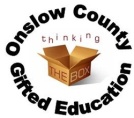 Specialist’s Name: ________________________________
Administrator’s Name: ____________________________School Name: Date: DEP Meetings will be held at the following times:School AIG Mission Statement: School AIG Mission Statement: Goals for Current School Year (academic, social, emotional, learning environment, professional development, etc.):Goals for Current School Year (academic, social, emotional, learning environment, professional development, etc.):Delivery of AIG Services: 
(services should be approximately 70% for identified students and 30% for nurtured students)*Please attach the AIG Specialist’s Schedule as wellDelivery of AIG Services: 
(services should be approximately 70% for identified students and 30% for nurtured students)*Please attach the AIG Specialist’s Schedule as wellThe AIG Screening and Identification Team Members at this school include:The AIG Screening and Identification Team Members at this school include:AIG Progress reports will be shared with classroom teachers, administrators, and parents at these times: ________________________________Describe AIG Services at This School:The AIG Specialist will be located:AIG Records will be stored:PD Needs of the School Which the AIG Specialist Can Assist WithPD Needs of the AIG SpecialistBudgetMaterials/Supplies NeededWays Specialist Will Document Growth Academic Enrichment Responsibilities / TLCs
(should be one per school)Methods of Communication and Regularity of Communication with AdministrationTeachersParentsMethods of Communication and Regularity of Communication with AdministrationTeachersParentsNameSignatureDate